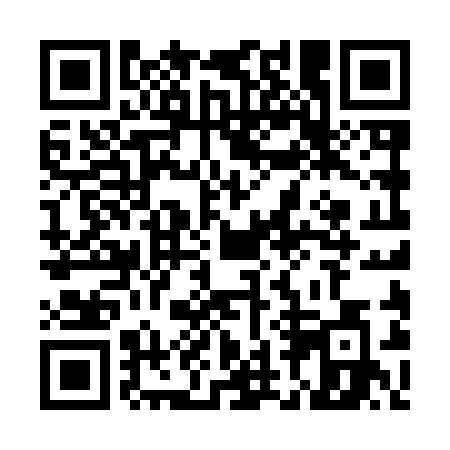 Ramadan times for Sofipol, PolandMon 11 Mar 2024 - Wed 10 Apr 2024High Latitude Method: Angle Based RulePrayer Calculation Method: Muslim World LeagueAsar Calculation Method: HanafiPrayer times provided by https://www.salahtimes.comDateDayFajrSuhurSunriseDhuhrAsrIftarMaghribIsha11Mon3:533:535:4911:363:265:245:247:1312Tue3:513:515:4711:363:285:255:257:1513Wed3:483:485:4411:353:295:275:277:1714Thu3:453:455:4211:353:315:295:297:1915Fri3:433:435:4011:353:325:315:317:2116Sat3:403:405:3711:343:345:335:337:2317Sun3:373:375:3511:343:355:345:347:2518Mon3:353:355:3211:343:365:365:367:2719Tue3:323:325:3011:343:385:385:387:2920Wed3:293:295:2811:333:395:405:407:3121Thu3:273:275:2511:333:415:425:427:3322Fri3:243:245:2311:333:425:445:447:3623Sat3:213:215:2011:323:445:455:457:3824Sun3:183:185:1811:323:455:475:477:4025Mon3:153:155:1611:323:465:495:497:4226Tue3:123:125:1311:313:485:515:517:4427Wed3:093:095:1111:313:495:535:537:4728Thu3:063:065:0811:313:515:545:547:4929Fri3:043:045:0611:313:525:565:567:5130Sat3:013:015:0411:303:535:585:587:5331Sun3:583:586:0112:304:557:007:008:561Mon3:553:555:5912:304:567:027:028:582Tue3:513:515:5612:294:577:037:039:013Wed3:483:485:5412:294:597:057:059:034Thu3:453:455:5212:295:007:077:079:055Fri3:423:425:4912:295:017:097:099:086Sat3:393:395:4712:285:027:117:119:107Sun3:363:365:4512:285:047:127:129:138Mon3:333:335:4212:285:057:147:149:169Tue3:293:295:4012:275:067:167:169:1810Wed3:263:265:3812:275:087:187:189:21